TEMAT:  BUDOWA I ŚRODOWISKO ŻYCIA MCHÓW.Podręcznik str.115-120Materiały dodatkowe:https://epodreczniki.pl/a/mchy/D1yVpeKf0Zapisz temat w zeszycie. Następnie przepisz i  uzupełnij kartę pracy. Życzę miłej pracy. Pozdrawiam.KARTA PRACYOpisz rysunek przedstawiający budowę mchu płonnika-użyj odpowiednich słów: zarodnia, zarodniki, łodyżka ulistniona, łodyżka bezlistna, chwytniki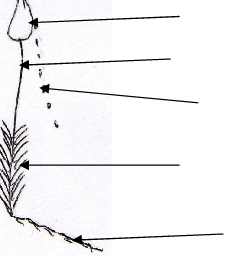 Uzupełnij zdania, wykorzystując podane wyrazy w odpowiedniej formie: kępki, kora, runo, woda, zacienione:                                                                          Mchy rozwijają się w miejscach ................................ i wilgotnych. 
W lasach są częścią .........................leśnego. Tworzą tam zwarte skupiska-..........................,które mogą magazynować duże ilości...................... Niektóre gatunki mchów rosną na skałach, starych murach lub......................drzew. Wykreśl co drugą literę w wężu, a otrzymasz nazwy 4 pospolitych mchów: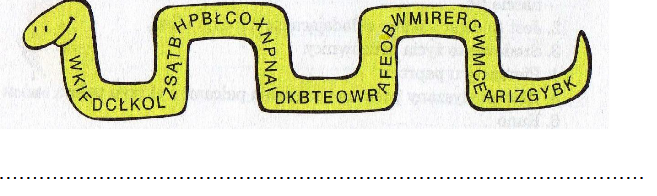 Podkreśl określenia mówiące o znaczeniu mchów w przyrodzie i gospodarce człowieka:Tworzą torfowiska, wywołują choroby ludzi i zwierząt, gromadzą duże ilości wody-zmniejszają skutki opadów, są pokarmem i schronieniem dla zwierząt, służą do produkcji sałatek